UITNODIGING BUURTBIJEENKOMST GRACHTEN 9+23 JANUARI 2017 20:00 uurBeste buurtbewoners, Op maandag 23 januari organiseert de bewonersgroep Grachten 9+, weer een bijeenkomst over drie urgente thema’s die in onze buurt spelen.Die thema’s zijn:1.      Verdere verschraling winkelaanbod;2.      Toenemende toeristisch verhuur via Airbnb (en andere sites)3.      Commercialisering van gebruik en ontoegankelijkheid van openbare ruimte. De problemen rondom deze thema’s nemen gestaag toe. We willen graag jullie ervaringen horen en vooral ook samen kijken naar mogelijke oplossingen waar we als buurt mee aan de slag kunnen. Lony Scharenburg is als winkelstraatmanager goed op de hoogte en is bereid om die avond aanwezig te zijn en haar kennis van de buurt met ons te delen. Ook willen we een ondernemer die binding heeft met de buurt uitnodigen. Nadere informatie over de avond volgt begin volgend jaar. Maar om nu vast te noteren:Datum: 23 januariTijd:       20.00 uurLocatie: Wijkcentrum D’Oude Stadt. Nieuwe Doelenstraat 55.Je kunt met een mail aan Jeroen van der Hulst (jhulst50@gmail.com) laten weten of je komt. We wensen jullie fijne feestdagen!Hartelijke groet,Niek van der HeijdenCarla HoffschulteJeroen van der Hulst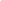 